QUOTATION REQUEST FOR ACME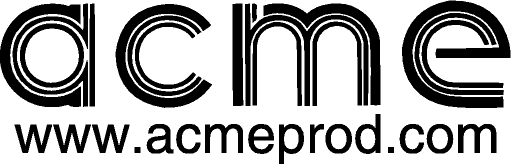 Ref: 950199G Rev. 07/17GAS FIRED STEAM SUPERHEATERCompany Name: Address:Phone:                                    Fax:                                     E-mail: Project Manager:    Technical:Commercial:Industry:Process:                                                  Final Product:Project Status:                   a) Budget                           b) Preliminary study c) Definite project               d) Paid studyLocation:                            a) Indoor                  b) Outdoor               c) RoofedDesign Pressure in PSIG:                       Working Pressure in PSIG: Maximum pressure drop that can be tolerated:Design Flow in Lbs steam/Hr:Maximum Flow expected:                                  Minimum Flow expected: Moisture content of steam entering at Inlet (SteaIf steam flow is not steady, what is the flow cycle? Desired Temperature at outlet:What is the allowable temperature variation at outlet?Type of gas available:                             Gas pressure available: Available power source (Voltage, Phase, Cycles):Stack: Existing:          New:                      Ø Size:                    Height: Any space limitations?Special requests:In the U.S.A.ACME ENGINEERING PROD. INC.2330 State Route 11 PMB 10Mooers, N.Y. 12958Tel.: (518) 236-5659Fax: (518) 236-6941In CanadaACME ENGINEERING PROD. LTD.5706 Royalmount Ave. Montreal, Qc. H4P 1K5Tel.: (514) 342-5656Fax: (514) 342-3131	   Web site: www.acmeprod.com          E-mail: info@acmeprod.com